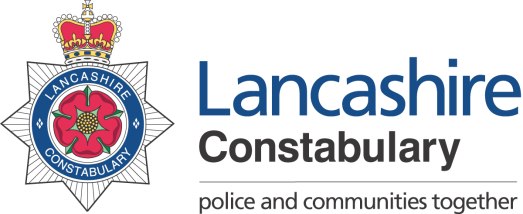 Keep Safe this summerBe E-Safety Aware!Stranger…….Danger?10 Points to remember to keep you safe on line..Keep PERSONAL information PRIVATE.Know who your ‘friends’ are.DON’T MEET PEOPLE WHO YOU HAVE ONLY MET ON-LINE.Don’t accept ‘friends’ who you don’t know.If ANYTHING worries you…..Tell a trusted adult. If you wouldn’t say it in person…Don’t say it on line.Think before you click. Don’t be tricked on line.THINK and QUESTION’.  Don’t believe all you read on-line.Don’t post information or photographs on the internet, to people you have never met. Hurt by Comments?  Tell a trusted adult. 